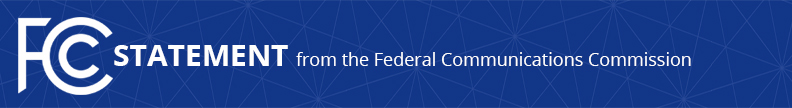 Media Contact: Will Wiquist, (202) 418-0509will.wiquist@fcc.govFor Immediate ReleaseCHAIRMAN WHEELER STATEMENT ON THE BROADBAND OPPORTUNITY COUNCIL REPORT  -- WASHINGTON, September 21, 2015 – FCC Chairman Tom Wheeler today issued the following statement on the Broadband Opportunity Council Report and Recommendations:“Today’s White House report sends a clear and vital message: access to broadband means access to opportunity. The FCC remains committed to working with government and private-sector partners to harness the power of broadband to grow our economy and improve the lives of American people.”###
Office of Media Relations: (202) 418-0500TTY: (888) 835-5322Twitter: @FCCwww.fcc.gov/office-media-relationsThis is an unofficial announcement of Commission action.  Release of the full text of a Commission order constitutes official action.  See MCI v. FCC, 515 F.2d 385 (D.C. Cir. 1974).